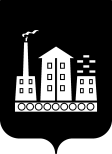 АДМИНИСТРАЦИЯГОРОДСКОГО ОКРУГАСПАССК-ДАЛЬНИЙРАСПОРЯЖЕНИЕ08 июня 2021г.               г. Спасск-Дальний, Приморского края                      № 306-раОб обеспечении безопасности дорожного движения при проведении мероприятий, посвященных празднованию единого выпускного вечера «Новое поколение»(временное ограничение движения)В соответствии с Федеральным законом от 06 октября 2003 г. № 131-ФЗ «Об общих принципах организации местного самоуправления в Российской Федерации», на основании статьи 30 Федерального закона от 08 ноября 2007 г.                 № 257-ФЗ «Об автомобильных дорогах и о дорожной  деятельности в Российской Федерации и о внесении изменений  в отдельные законодательные акты Российской Федерации», Правил дорожного движения, утвержденных постановлением Совета Министров – Правительства Российской Федерации от      23 октября . № 1090, раздела 5 Порядка осуществления временных ограничений или прекращения движения транспортных средств по автомобильным дорогам регионального или межмуниципального, местного значения в Приморском крае, утвержденного постановлением Администрации Приморского края от           11 апреля 2012 г. № 87-па, Устава городского округа Спасск-Дальний, а также в связи с проведением мероприятий, посвященных празднованию единого выпускного вечера «Новое поколение», в целях обеспечения охраны  общественного порядка и безопасности дорожного движения: 1. Прекратить движение транспортных средств по следующему графику:24 июня 2021 года с 16.30 до 19.15 час - временное ограничение движения автотранспорта по ул. Ленинская, от перекрестка ул. Ленинская – ул. Борисова до гостиницы «Лотос» (Схема – приложение № 1), объявить участок ул. Ленинская пешеходной;24 июня 2021 года с 16.30 до 19.15 час - временное ограничение движения автотранспорта по ул. Борисова, от перекрестка ул. Советская – ул. Борисова до перекрестка ул. Борисова – ул. Ленинская (Схема – приложение № 1), объявить участок  ул. Борисова пешеходной зоной;25 июня 2021 года с 17.30 до 20.15 час - временное ограничение движения автотранспорта по ул. Ленинская, от перекрестка ул. Ленинская – ул. Борисова до гостиницы «Лотос» (Схема – приложение № 2), объявить участок ул. Ленинская пешеходной зоной;25 июня 2021 года с 17.30 до 20.15 час - временное ограничение движения автотранспорта по ул. Борисова, от перекрестка ул. Советская – ул. Борисова до перекрестка ул. Борисова – ул. Ленинская (Схема – приложение № 2), объявить участок  ул. Борисова пешеходной зоной.2. Отделу дорожного хозяйства, транспорта и благоустройства управления жилищно-коммунального хозяйства Администрации городского округа Спасск-Дальний (Голубцов) организовать установку знаков дорожного движения.                         3.2 «Движение запрещено» и 6.18.2 «Направление объезда» в соответствии с Правилами дорожного движения Российской Федерации. 3. МБУ «Наш город» (Новиков):3.1. установить дорожные знаки 3.2 «Движение запрещено» и 6.18.2 «Направление объезда»;3.2. организовать объезд перекрытых участков автомобильных дорог в соответствии со Схемой временного полного перекрытия движения автотранспорта (приложение № 1).4. Рекомендовать межмуниципальному отделу МВД России «Спасский» (Фисенко) ограничить движение автотранспорта в местах проведения массовых мероприятий, посвященных празднованию единого выпускного вечера «Новое поколение».5. Административному управлению Администрации городского округа Спасск-Дальний (Моняк) настоящее распоряжение разместить на официальном сайте правовой  информации городского округа Спасск-Дальний.6. Контроль над исполнением настоящего распоряжения возложить на заместителя главы Администрации городского округа Спасск-Дальний                          Патрушева К. О.Исполняющий обязанности главыгородского округа Спасск-Дальний                                                        Е.Э. Богинский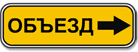 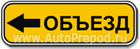 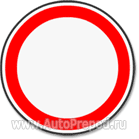 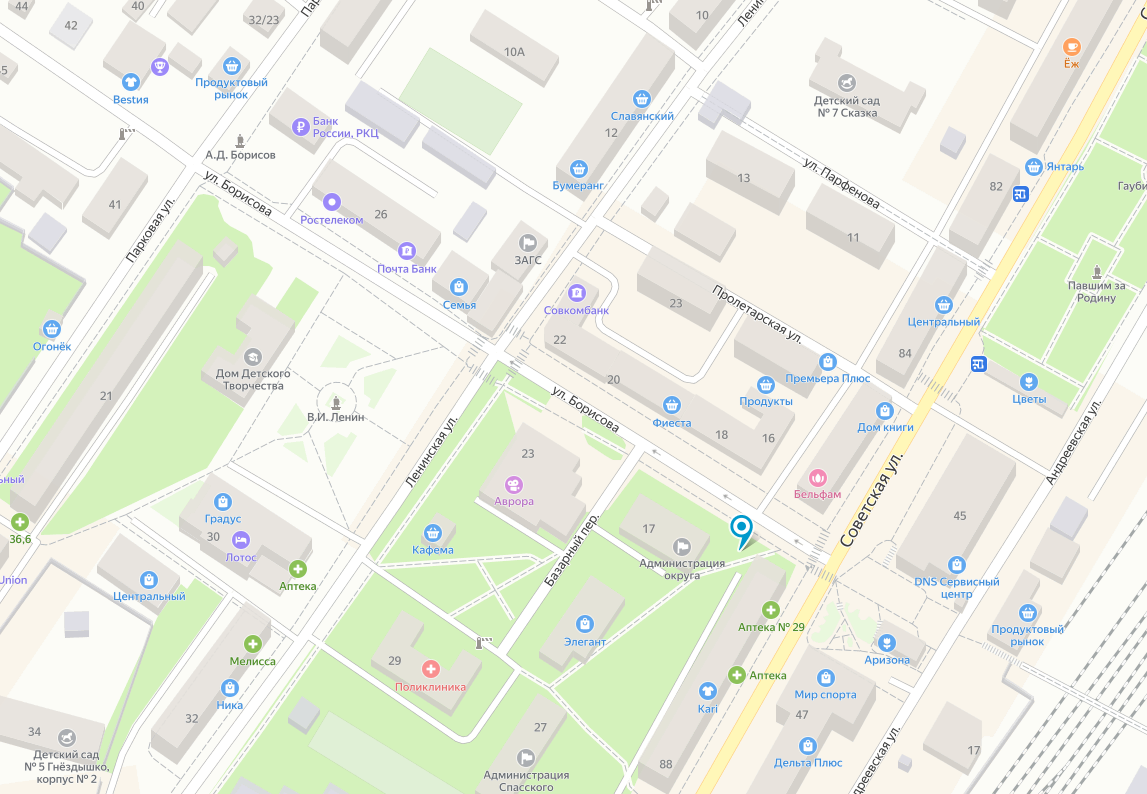 1Схема временного полного перекрытия движения автотранспорта по улицеул. Ленинская, от перекрестка ул. Ленинская – ул. Борисова до гостиницы «Лотос» и временное ограничение движения автотранспорта по ул. Борисова, от перекрестка ул. Советская - ул. Борисова до перекрестка ул. Борисова – ул. Ленинскаяс16-30 час.до19-15 час.«24» июня 2021 г.Приложение № 1к распоряжению Администрации городского округа Спасск-Дальний от 08.06.2021 № 306-ра1Схема временного полного перекрытия движения автотранспорта по улице ул. Ленинская, от перекрестка ул. Ленинская – ул. Борисова до гостиницы «Лотос» и временное ограничение движения автотранспорта по ул. Борисова, от перекрестка ул. Советская - ул. Борисова до перекрестка ул. Борисова – ул. Ленинскаяс17-30 час.До 20-15 час.«25» июня 2021 г.Приложение № 2к распоряжению Администрации городского округа Спасск-Дальний от 08.06.2021 № 306-ра